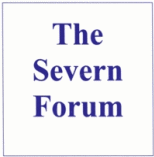 MEMBERSHIP APPLICATION FORM AND MANDATEPlease enter details in boxes and print this FormTITLE & NAME(s) in full:ADDRESSPOST CODE                                                    TEL. NO                                                                                                      Annual Cost:E-MAIL ADDRESS*			                              £15 / £25/£10 (see Note)* Normally used for communication with membersPlease send this Application Form to the Membership Secretary: Mr Arthur W Burgess, The Severn Forum 16 Seven Sisters Way, Cumnor, Oxfordshire  OX2 9RX     Tel.:  01865 863980                            Email:  awb@burgessaw.comNote: The annual subscription is £15 for a member or couple.  There is a £25 donor option for those who wish and are able to support the Forum further.  There is also a reduced option for those on a limited income.  Full details in the Programme Card.Make payment by either sending your cheque (made payable to The Severn Forum) or complete the Bank Mandate enclosed and send it to your bank.  GIFT AIDIf you are a tax payer, the Forum would be grateful if you would also please complete the following Gift Aid declaration. I, ………………………................................……. (name) of …….........……….(postcode), declare that I am a UK tax payer and wish The Severn Forum to treat all donations that I have made previously or will make on or after today's date as Gift Aid donations and to reclaim the tax paid on them.  Date   .......................                   Signed    ....................................................... THE SEVERN FORUM(Registered Charity 1095041)Mandate to your bank to pay a subscription by Standing Order.To:Bank or Building Society…………………………………………………………………Address…………………………………………………………………………………...             ………………………………………………………Post Code………………...Branch Sort Code:                                                (From the top right hand corner of your cheque.)Your Account number:   Name(s) of account holders………………………………………………………………InstructionsPlease debit from the above account the sum of £15/£25/£10 (delete as appropriate) on …………………..   (enter date) and thereafter annually on 1 January each year until further notice, for credit to the Severn Forum account number 81204092 at the HSBC Bank, 3 High Street, Stonehouse.  Sort code 40-43-42.  Payment reference:   SF SubscriptionI understand that I can cancel this mandate at any time.Signature: …………………………………………               Date: …………………PLEASE SEND THIS MANDATE DIRECTLY TO YOUR BANKSF Bank Mandate rev'd 4/2016